Veslařský klub Hodonín, z.s. 	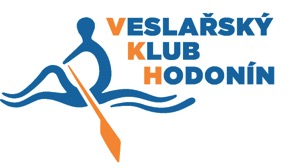 Legionářů 2132695 01 HodonínIČ: 49419196V Hodoníně, dne 25.2.2019Pozvánka k řádné “VOLEBNÍ” VALNÉ HROMADĚ 2019Srdečně vás zveme k řádné volební členské schůzi (VALNÉ HROMADĚ), která proběhne v sobotu dne 23.3.2019 v 10:00 v Cafe Veslák.Pro všechny řádné a čestné členy nad 18 let je účast povinná. Za vedení Veslařského klubu Hodonín				   							             Předseda klubu 							             Ing. Filip Švrček